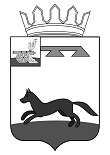 	ХИСЛАВИЧСКИЙ РАЙОННЫЙ СОВЕТ ДЕПУТАТОВРЕШЕНИЕот 27 марта 2024г.                                                                                                       № 20Рассмотрение протеста прокуратуры Хиславичского района Смоленской области от 19.03.2024г. № 02-31-2023/Прдп140-24-20660021 на решение Хиславичского районного Совета депутатов № 16 от 25.05.2016г. «Положение об отделе образования и молодежной политики Администрации муниципальном образовании «Хиславичский район» Смоленской области».В целях приведения Положения об отделе образования и молодежной политики Администрации муниципальном образовании «Хиславичский район» Смоленской области», в соответствии с действующим законодательством,  Хиславичский районный Совет депутатов р е ш и л:1.Удовлетворить протест прокуратуры Хиславичского района Смоленской области от 19.03.2024г. № 02-31-2023/Прдп140-24-20660021 на решение Хиславичского районного Совета депутатов № 16 от 25.05.2016г. «Положение об отделе образования и молодежной политики Администрации муниципальном образовании «Хиславичский район» Смоленской области».2.Рассмотреть проект решения Хиславичского районного Совета депутатов о внесении изменений в Положение об отделе образования и молодежной политики Администрации муниципальном образовании «Хиславичский район» Смоленской области на сессии Хиславичского районного Совета депутатов.Председатель Хиславичскогорайонного Совета депутатов 	          С.Н. Костюкова